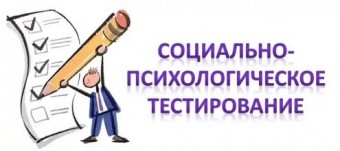 Информация о проведении социально-психологического тестированияПо всей России проводится процедура социально-психологического тестирования на предмет осведомленности подростков о наркотических средствах и психотропных веществах. В нашей школе данная процедура пройдет в период с 15 сентября 2021 года по 01 ноября 2021 года. Результаты тестирования являются анонимными и представляются в обобщенном обезличенном виде, о ваших ответах не узнают ни ваши сверстники, ни учителя, ни родители.Ответы на вопросы – это личное мнение. Для нас важен каждый ответ, так как от этого зависит дальнейшая профилактическая работа на территории Свердловской области и нашей страны.Система ранней диагностики потребления наркотических средств и психотропных веществ включает:- социально-психологическое тестирование обучающихся, направленное на раннее выявление немедицинского потребления наркотических средств и психотропных веществ
(Приказ Министерства образования и науки РФ от 16 июня 2014года N 658 «Об утверждении Порядка проведения социально-психологического тестирования лиц, обучающихся в общеобразовательных организациях и профессиональных образовательных организациях, а также в образовательных организациях высшего образования»);Федеральным Законом «Об образовании в Российской Федерации» устанавливается компетенция образовательных организаций по обеспечению раннего выявления незаконного (немедицинского) потребления наркотических средств и психотропных веществ среди обучающихся путем проведения социально-психологического тестирования обучающихся образовательных учреждений.Принципы тестирования – принцип добровольности, принцип конфиденциальности, принцип ненаказуемости.Уважаемые родители!Вы, безусловно, — самый близкий и значимый для ребенка человек. Вы стремитесь быть успешным родителем. Вы испытываете тревогу и беспокойство за будущее и настоящее своего ребенка. Это – здоровые эмоции, они заставляют действовать, своевременно прояснять то, что Вас беспокоит.Идет необъявленная война наркомафии против наших детей. Сегодня вашему ребенку могут предложить наркотики в школе, в институте, во дворе и на дискотеке. До 60 процентов школьников сообщают, что подвергаются давлению со стороны сверстников, побуждающих их принимать алкоголь или наркотики. Вокруг слишком много наркотиков, чтобы успокаивать себя соображениями вроде: «С моим ребенком такого случиться не может».Помните! Чем раньше Вы заметите неладное, тем легче будет справиться с бедой.Участие в социально-психологическом исследовании поможет Вам и школе снять необоснованные подозрения в употреблении наркотиков, выявить скрытые тенденции нарушений поведения, поможет не упустить время и оказать помощь своему ребенку. Тестирование может дать шанс предотвратить развитие наркотической зависимости на ранней стадии употребления наркотиков.Нужно ли тестирование Вам, Вашей семье?Да – если опасаетесь, что ваш ребенок начал употреблять наркотики. Вы можете заподозрить потребление Вашим ребенком наркотиков, если замечаете, что его поведение меняется:1. утрата старых друзей, отказ познакомить Вас с новыми;2. сужение круга интересов, потеря интереса к бывшим увлечениям, хобби и пр.;3. нарушение памяти, неспособность логически мыслить, резкое снижение успеваемости;4. резкие перемены в характере, чрезмерная эмоциональность, не обусловленная реальной обстановкой. Настроение колеблется: от безудержного веселья до депрессии;5. непривычная раздражительность и агрессия;6. замкнутость: ребенка перестают интересовать события в семье, в классе;7. сокрытие от Вас мест, которые он посещает, того, с кем и чем планирует заниматься, и пр.;8. телефонные разговоры (особенно “зашифрованные”) с незнакомыми лицами;9. стремление все закрыть на ключ: комнату, ящики стола, шкатулки и пр.;10. нарушение сна: бессонница или настолько крепкий сон, что не представляется никакой возможности его разбудить или сделать это намного труднее, чем было раньше;11. необъяснимое повышение аппетита или, наоборот, беспричинная потеря его, частые простудные заболевания;12. долгое (вплоть до нескольких суток) отсутствие дома;13. нарушение речи, походки и координации движений при отсутствии запаха алкоголя изо рта;14. специфический запах от одежды (например, смесь хвои с табаком);15. незнакомые таблетки, порошки и пр. (не из домашней аптечки) в комнате, среди личных вещей;16. неожиданное покраснение глаз, зрачки неестественно сужены или расширены, коричневый налет на языке;17. необъяснимые “потери» денег и пропажа вещей из дома.При наличии у вашего ребенка трех-четырех приведенных признаков уже достаточно, чтобы заподозрить у него употребление каких-либо ПАВ. Не стесняйтесь этого – любая профилактика в ваших интересах!